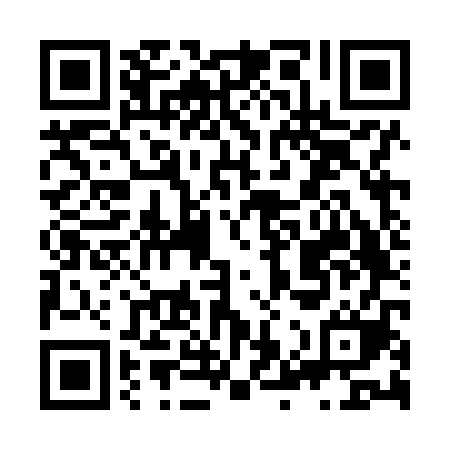 Ramadan times for Benadikovce, SlovakiaMon 11 Mar 2024 - Wed 10 Apr 2024High Latitude Method: Angle Based RulePrayer Calculation Method: Muslim World LeagueAsar Calculation Method: HanafiPrayer times provided by https://www.salahtimes.comDateDayFajrSuhurSunriseDhuhrAsrIftarMaghribIsha11Mon4:094:095:5511:443:405:335:337:1312Tue4:074:075:5311:433:425:355:357:1513Wed4:044:045:5111:433:435:365:367:1714Thu4:024:025:4911:433:445:385:387:1815Fri4:004:005:4711:433:455:395:397:2016Sat3:583:585:4511:423:475:415:417:2217Sun3:553:555:4211:423:485:435:437:2318Mon3:533:535:4011:423:495:445:447:2519Tue3:513:515:3811:413:505:465:467:2720Wed3:483:485:3611:413:525:475:477:2921Thu3:463:465:3411:413:535:495:497:3022Fri3:433:435:3211:413:545:505:507:3223Sat3:413:415:3011:403:555:525:527:3424Sun3:393:395:2711:403:565:535:537:3625Mon3:363:365:2511:403:585:555:557:3826Tue3:343:345:2311:393:595:565:567:3927Wed3:313:315:2111:394:005:585:587:4128Thu3:293:295:1911:394:015:595:597:4329Fri3:263:265:1711:384:026:016:017:4530Sat3:243:245:1511:384:036:026:027:4731Sun4:214:216:1312:385:047:047:048:491Mon4:194:196:1012:385:057:067:068:512Tue4:164:166:0812:375:077:077:078:533Wed4:134:136:0612:375:087:097:098:554Thu4:114:116:0412:375:097:107:108:575Fri4:084:086:0212:365:107:127:128:596Sat4:064:066:0012:365:117:137:139:017Sun4:034:035:5812:365:127:157:159:038Mon4:004:005:5612:365:137:167:169:059Tue3:583:585:5412:355:147:187:189:0710Wed3:553:555:5212:355:157:197:199:09